Math 1 Question BankUnit 3 – Two variable Equations and FunctionsUnit 4 – Linear Functions KEYBelow are questions taken from the Case 21 database.  Unfortunately, the questions are stored as pictures, but I moved them to Word so that you can at least move or delete questions if you choose to do so.  The answers are under each questionD 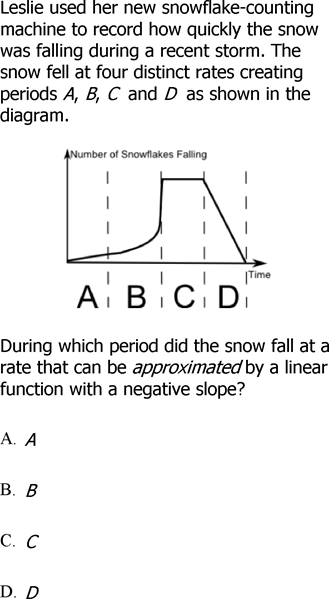 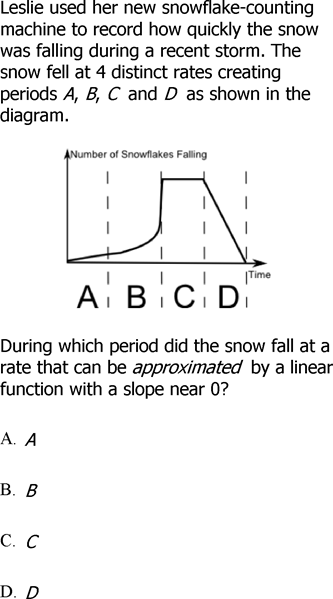 C 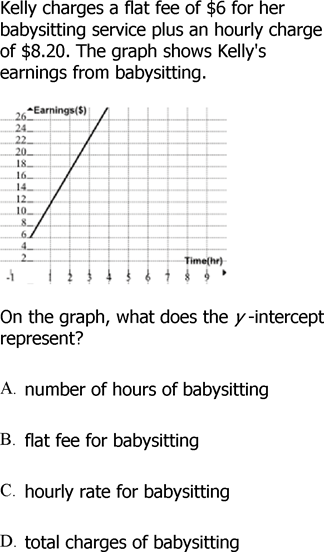 B 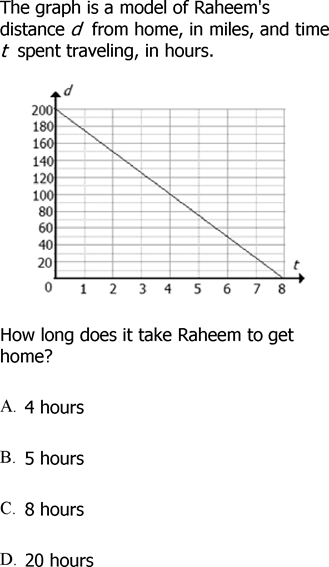 C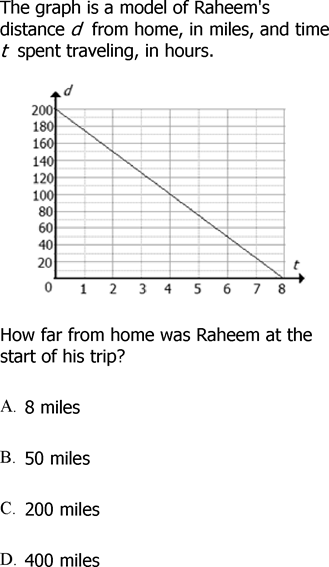 C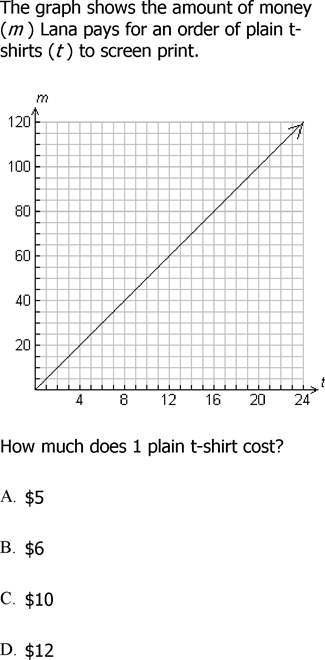 A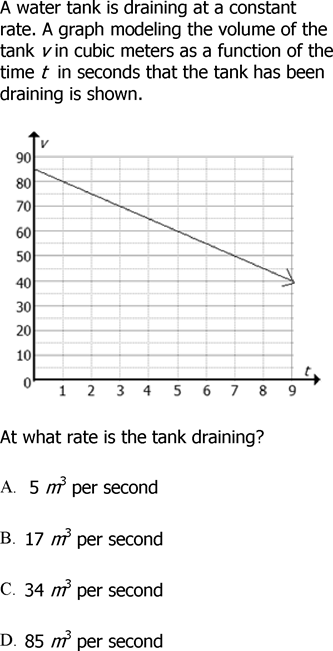 A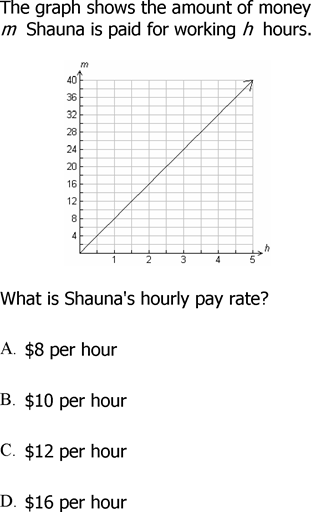 A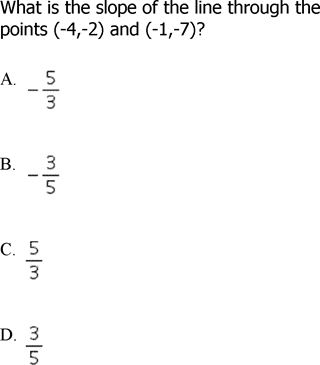 A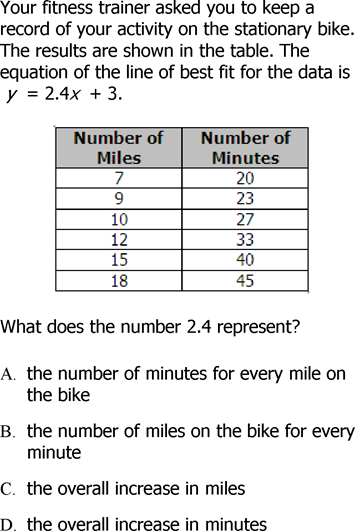 A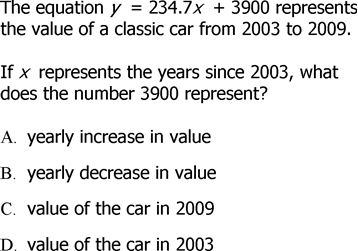 D 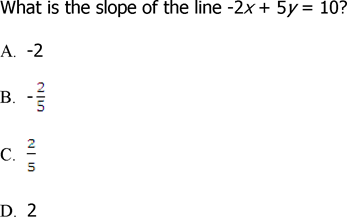 C 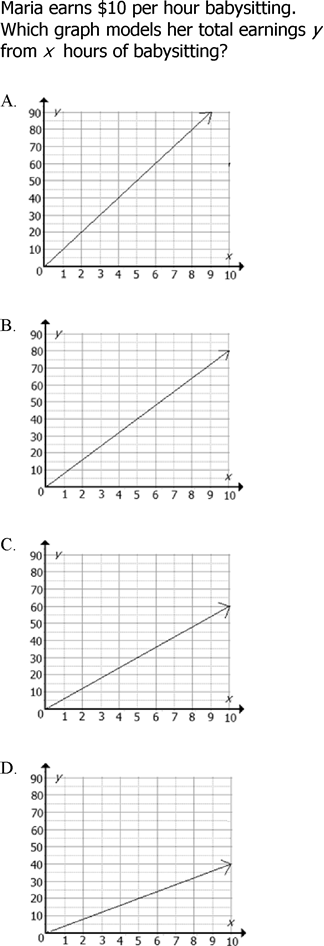 A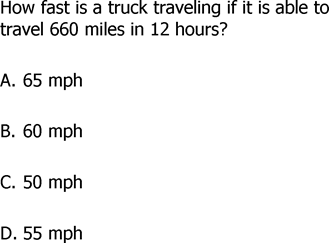 D 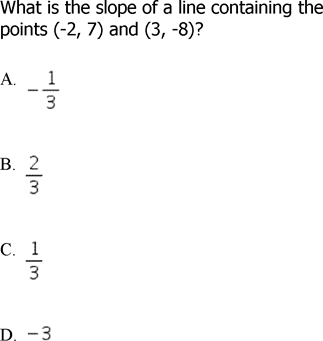 D 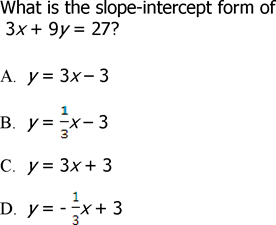 D A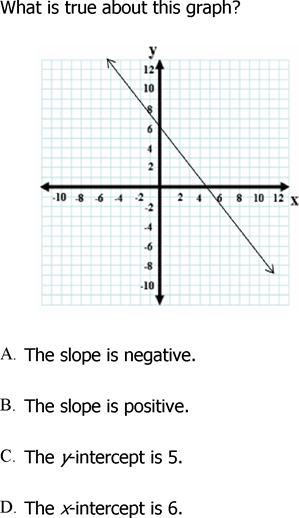 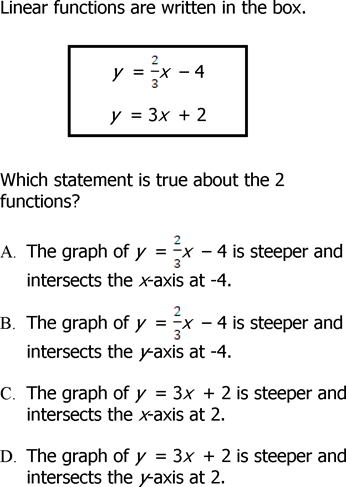 D 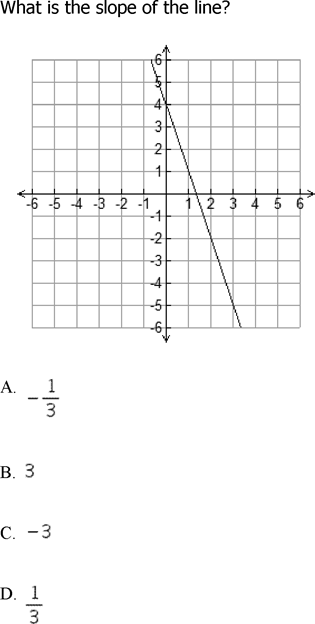 C 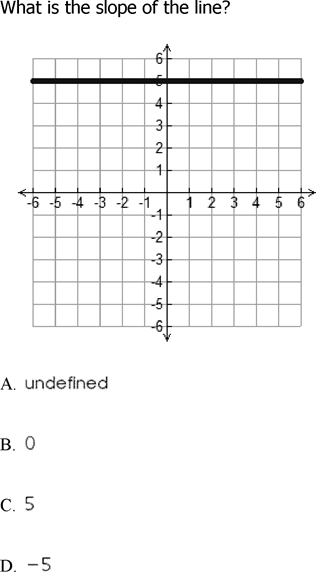 B 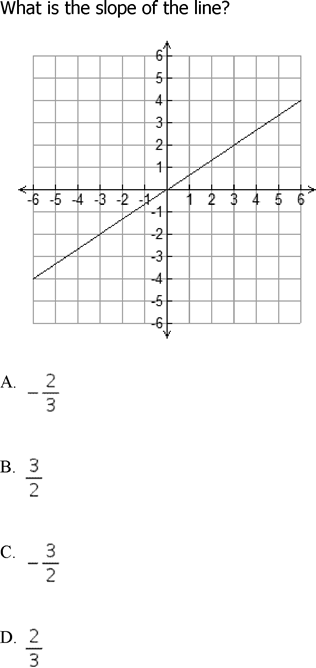 D 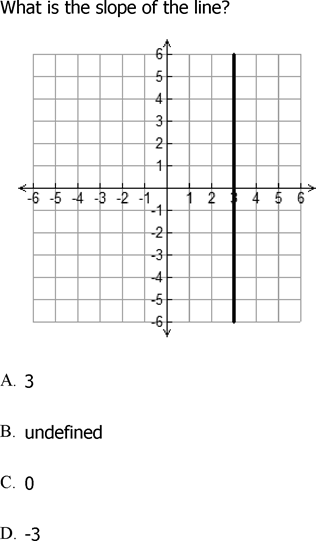 B 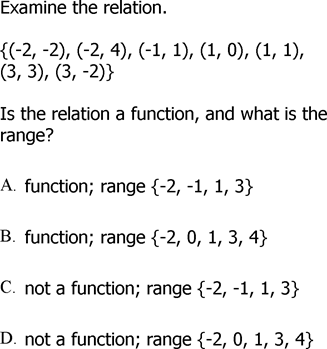 D 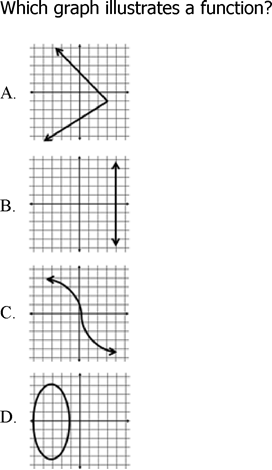 C 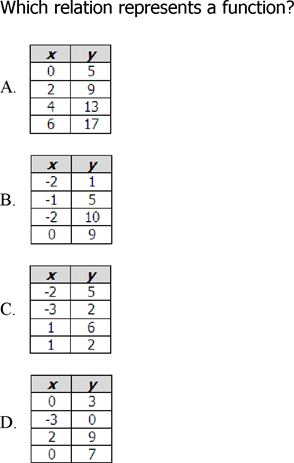 A C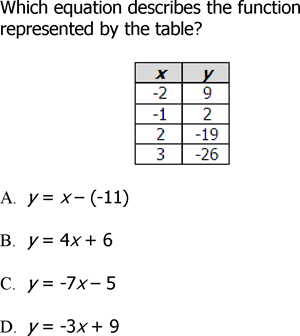 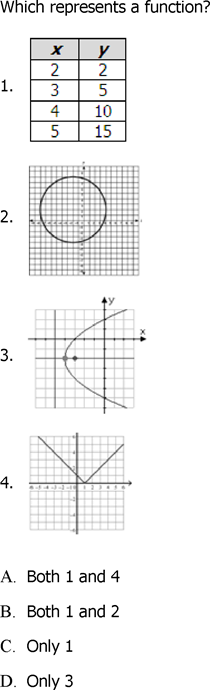 A 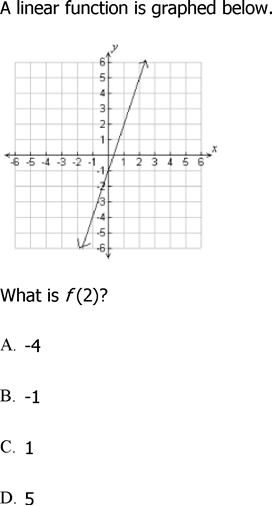 D 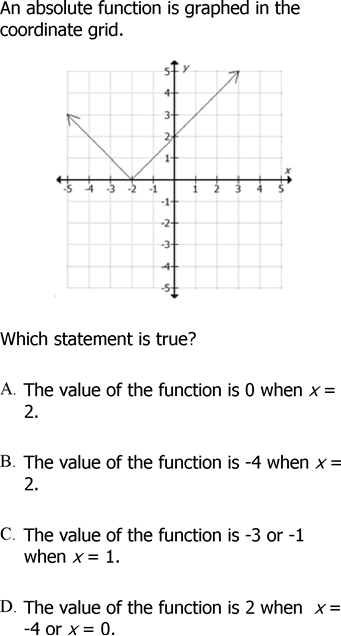 D 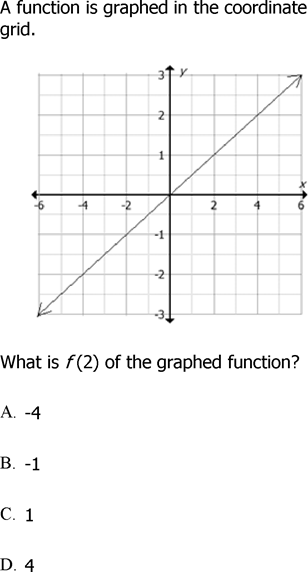 C 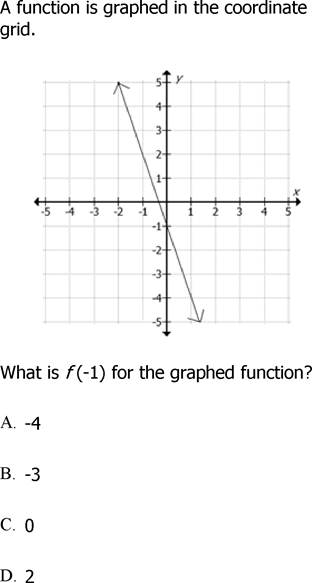 D 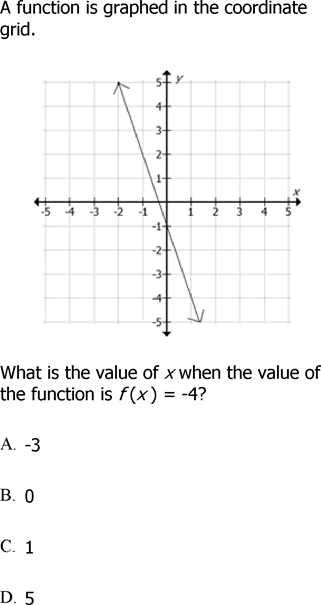 C 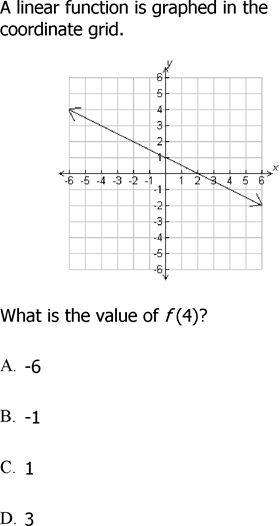 B 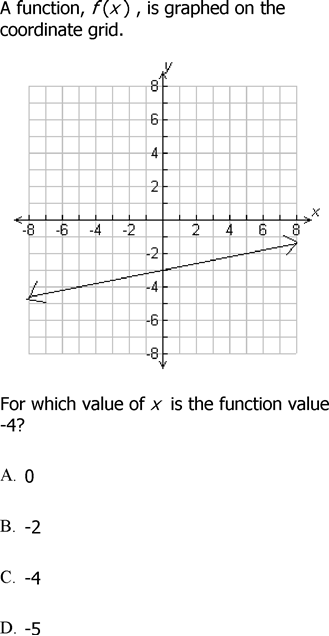 D 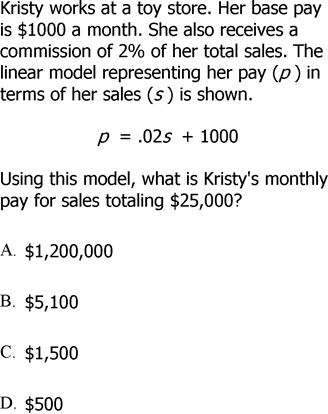 C C 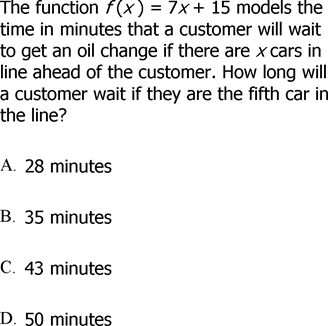 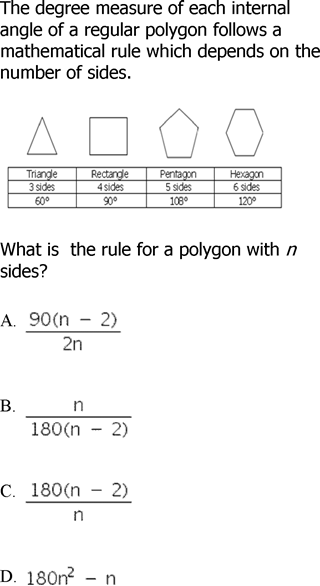 C 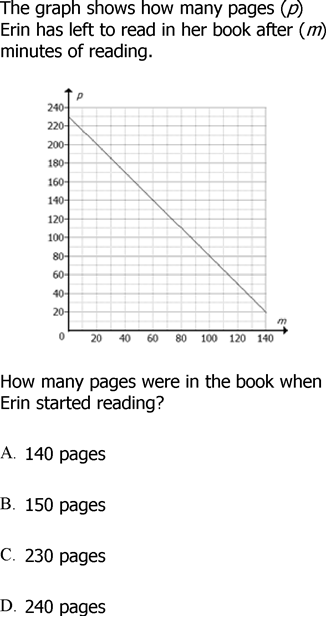 C B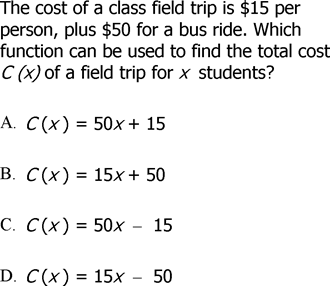 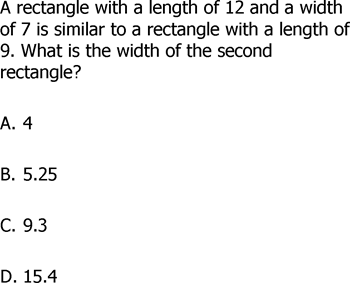 B 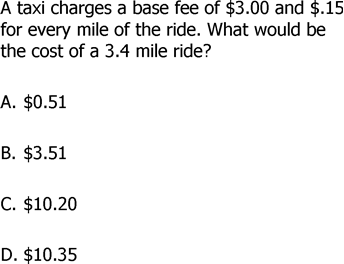 B 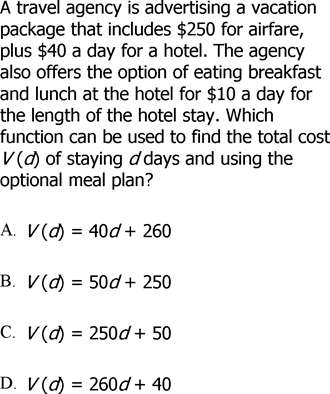 B 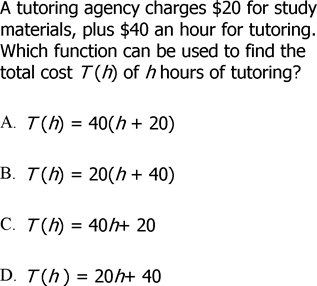 C 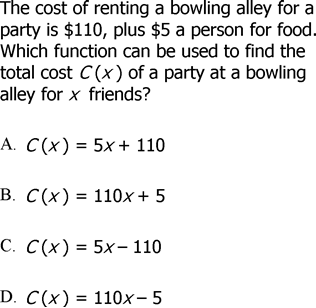 A 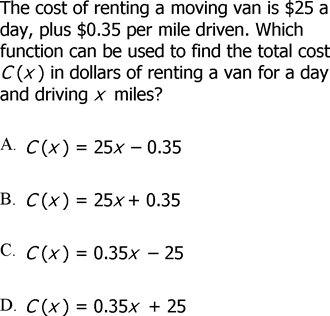 D 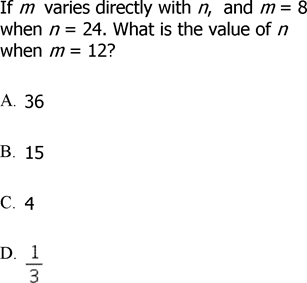 A 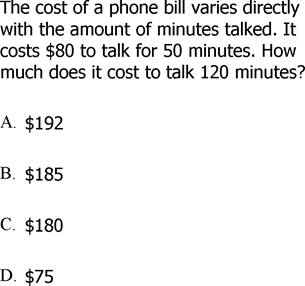 A D 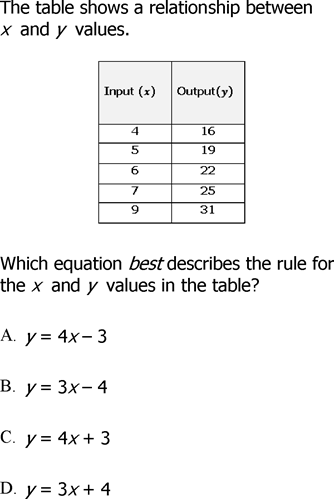 A 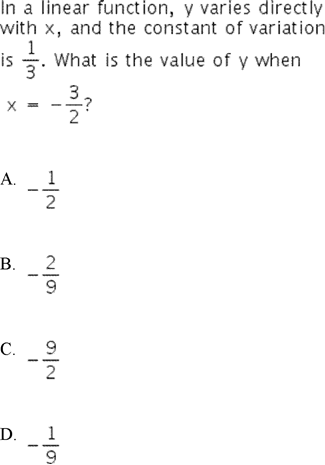 C 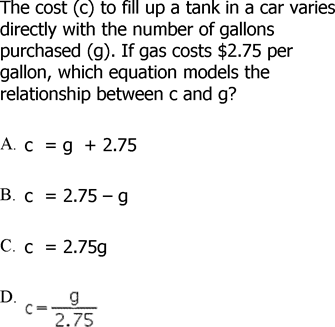 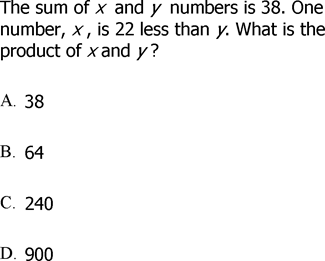 C 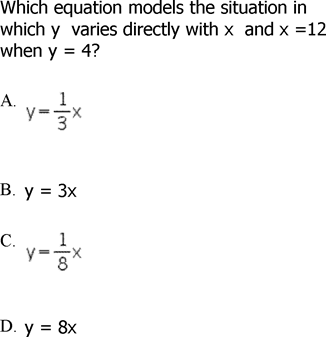 A 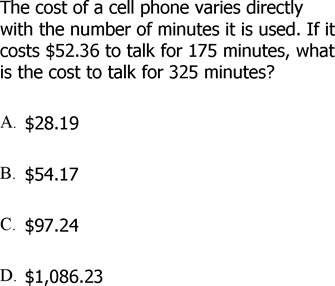 C 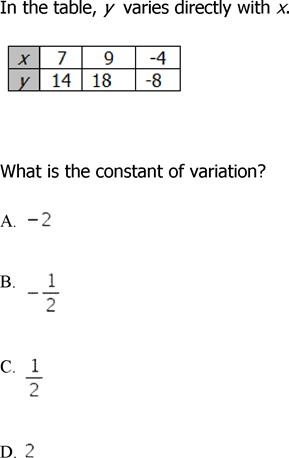 D 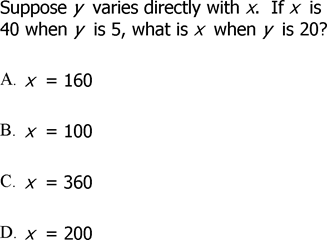 A 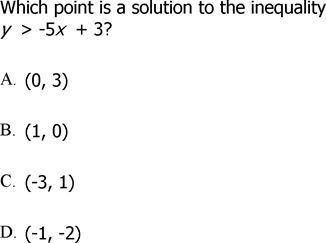 B A 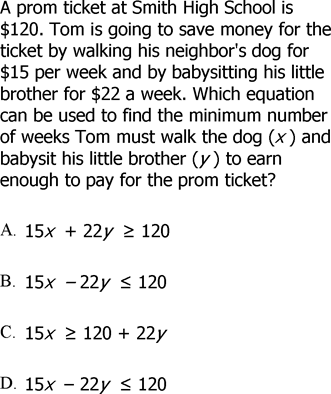 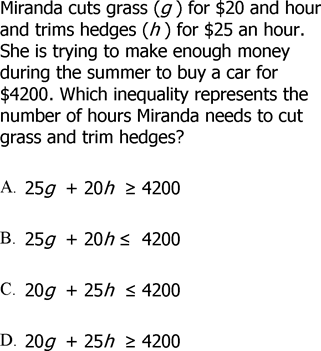 D 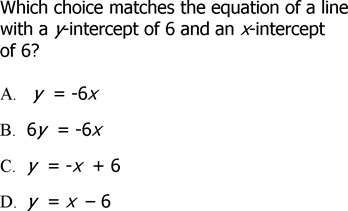 C 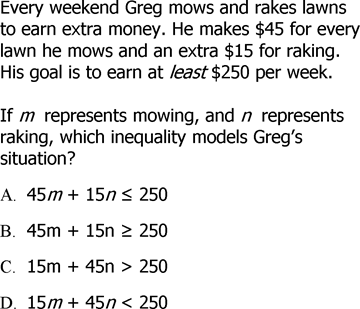 B C 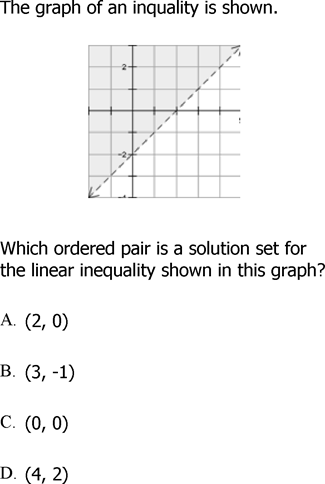 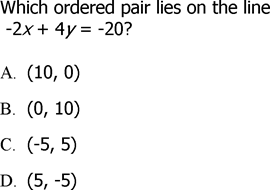 A 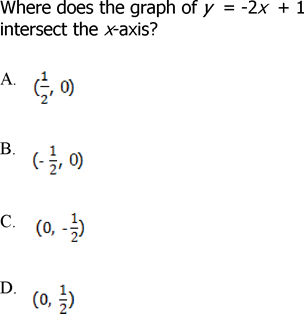 A 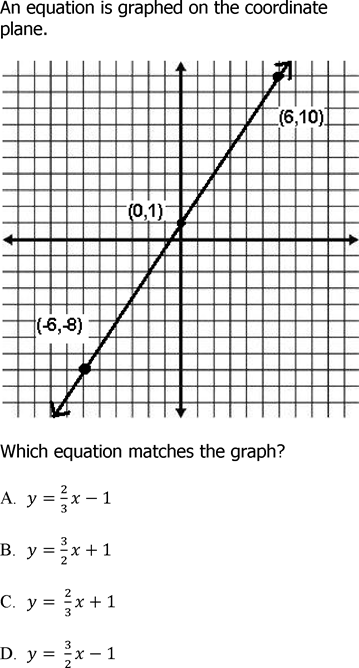 B 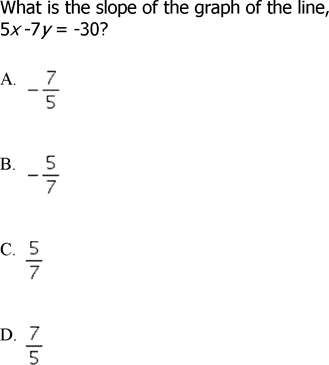 C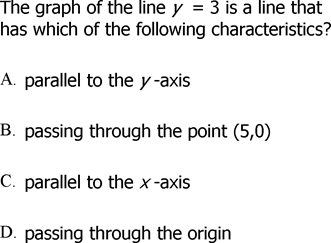 C 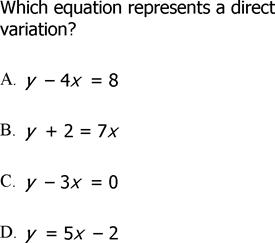 C 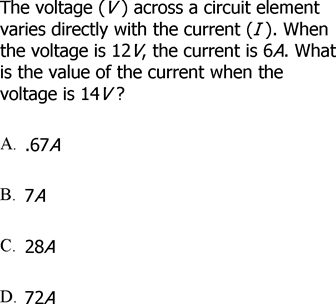 B 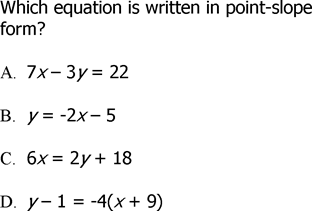 D 